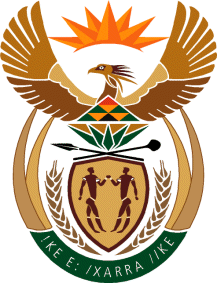          					             Ministry 					Employment & LabourRepublic of South AfricaPrivate Bag X499, PRETORIA, 0001. Laboria House 215 Schoeman Street, PRETORA Tel: (012) 392 9620 Fax: 012 320 1942Private Bag X9090, CAPE TOWN, 8000. 120 Plein Street, 12th Floor, CAPE TOWN Tel: (021) 466 7160 Fax 021 432 2830www.labour.gov.zaNATIONAL ASSEMBLY	 	     WRITTEN REPLYQUESTION NUMBER:					        	28 [NW985E]INTERNAL QUESTION PAPER NO.:				01 of 2019DATE OF PUBLICATION:					        	20 JUNE 2019DATE OF REPLY:						           29 JULY 201928.	Dr M J Cardo (DA) to ask the Minister of Employment and Labour:What (a)(i) number of persons formed part of his department’s delegation to the 108th Session of the International Labour Organisation Conference held in Geneva, Switzerland, from 10 to 21 June 2019 and (ii) was the (aa) name and (bb) professional designation of each person, (b) number of days did the delegation stay in Geneva and (c) are the details of the (i) total cost and (ii) breakdown of the costs incurred by his department in terms of accommodation, flights and daily allowances for each person in the delegation?								NW985EREPLY:Government delegates and social partners from 187 member states of the International Labour Organization (ILO) gathered for a historic session of the annual International Labour Conference as the Organisation celebrated 100 years (centenary) in Geneva from 10 – 21 June 2019.  This very important session was also graced by 40 Heads of State and Government who came to not only congratulate the organization on this milestone but to also assist in providing direction and guidance for the future using as their base document the report of the Global Commission on the Future of Work.H.E. President C.M Ramaphosa participated at this event as he formally submitted the report of the Global Commission on the Future of Work that he co-chaired with the Prime Minister of Sweden, H.E. Stephan Lofven to Conference.The Minister of Employment and Labor, H.E. Thulas Nxesi, accompanied the President and also led the tripartite delegation that participated in different committees of the conference and plenary discussions that discussed the report of the ILO Director-General. In accordance with Article 26(13.2) of the ILOs Constitution, Member States are obliged to cover the costs of participation of the Social Partners (Organised Business and Organised Labour) in annual Conferences.  Due to the special nature of this International Labour Conference (ILC) (discussions on the future of work), the former Minister had agreed to also include representatives of the Community sector from NEDLAC as they participated in all national consultative meetings on the same.  Furthermore, departmental entities also participate in the ILC sessions dependent on specific issues of interest.  It should be noted that payment of attendance costs for Social Partners is only related to the annual International Labour Conference (and not other ILO meetings) and includes flights, accommodation and subsistence allowances.  The number of Social Partner delegates attending each ILC is determined by sitting Conference Committees at that particular year, that is, if there are four technical meetings, the Department is constitutionally obliged to cover the costs of 1 + four (Delegate and four advisors).  Each advisor will then be dispatched to a specific committee.Over the years and due to heightened interest on the importance of issues under discussion at the ILC, Social Partners have increased the number of participating delegates covering the full cost of such participation. NB: It should be noted that the ILC also serves as a convenient platform for bilateral meetings as MOST Ministers and entities converge in Geneva during this period. Response to A(i): 54 South African Delegates attended the 108th Session of the ILC.  Dates of each delegates attendance is outlined in the excel spreadsheet annexed as A.Response to A (II) (aa) and (bb): The South African delegation (names and designations) and committees attended are indicated hereunder:OTHER ENGAGEMENTS:45B AFRICAN REGIONAL LABOUR AND ADMINISTRATION COUNCIL (ARLAC)Ms Georgina PetersenBRICS Employment Working GroupMr Thobile LamatiMr Sipho NdebeleG20 Employment Working GroupMr Sipho NdebeleMr Kgomotso LetoabaProductivity SAHeld consultative meetings with key stakeholders, similar institutions alongside the side-lines of the ILC with a view to forming strategic partnerships and alliances to promote productivity and competitiveness, both in South Africa and in the African continent in collaboration with the Pan African Productivity Association (PAPA)The institutions which were consulted included: The ILO Team (Vick van Vuuren, Director: Enterprise Department and Cynthia Samuel-Olonjowun, Regional Director for Africa) reflecting on issues of full and productivity employment and decent work including support that can be provided to South Africa (Productivity SA as a conduit into providing support to Africa/PAPA) and the African Continent regarding the productivity movement and support to SMEs.World Intellectual Property Organization (WIPO) – Green Economy and SME divisions to reflect on possible collaboration on creating an eco-system for SMEs in South Africa in collaboration with the CSIR/NCPC and CIPC.World Economic Forum (WEF) – The team participated in the WEF Round Table /Meeting of Labour Ministers reflecting on the Global Platform for Shaping the Future of Inclusive Economies and Societies, and held a meeting with the Experts at the Centre for the New Economy and Society reflecting on possible collaboration of enhancing the capacity of Productivity SA in particular to strategically develop models and standards to address issues identified in the WEF Competitiveness Index as well as advancing dialogues and cooperation between stakeholders in South Africa. The Institute of Management Development (IMD) – The team met with the Researchers who are responsible for developing the IMD Competitiveness Report to reflect on possible collaboration and wide stakeholder engagement on the productivity and competitiveness issues as well as building our Research and Knowledge Management respond to these issues.CCMAThe CCMA also engaged in bilateral discussions with various key departments and people within the ILO structures which will benefit the labour market in South Africa, Southern Africa and beyond.  The CCMA delegation also met with the Chairperson of the Freedom of Association Committee and the Chief of the Freedom of Association Department to discuss collaborative training possibilities to capacitate the labour market in South Africa and Southern Africa.   The CCMA delegation met with the Director of the International Labour Standards (ILS) Department of the ILO to discuss collaborative contribution of the CCMA to the broader work of the ILS Department in its global development and application of labour standards.”  NB:	List of South Africans accredited (in the list) but did not travel to Geneva.  These delegates accreditation was requested by their Constituencies who were to cover the cost of their attendance.Mr Vuyo Mafata:  Commissioner, Compensation FundMs Brenda Madumise: President, Interim Gender Based Violence Steering CommitteeMs Nobuntu Sibisi, NEDLACMs Thandeka Msibi, COSATUMs Patricia Snyman, COSATUMr Bones Skulu, COSATUMr Mike Tau, COSATUMr Lucus Ramathlodi, COSATUResponse to (b) number of days the delegation stayed in Geneva and (c) details of the (i) total cost and (ii) breakdown of the costs incurred by the department in terms of accommodation, flights and daily allowances for each person in the delegation are outlined in the excel spreadsheet.NB:  In line with Article 26(13.2) of the ILOs Constitution, the Department, over and above the departmental delegates, covered the cost of 5 Employer and 6 Worker delegates.  The new Minister of Department of Employment and Labour (DEL)  has charged his department with the task of reviewing the current policy on the composition and costs of overseas delegations with a view to containing and cutting costs of future delegations, whilst ensuring the effective participation and engagement of South Africa in ILO fora. DELEGATEDESIGNATIONCONFERENCE COMMITTEETHEMATIC SESSIONHIGH-LEVEL SESSION 1.NXESIThulas, HEMinister of Employment and LabourX2.LEWISDr JonathanAdvisor to the MinisterX3.BARLOWAlbertina T.  MsPersonal Assistant of the Minister.X4.LAMATIThobile, MrDirector-General, Labour. XX5.NDEBELE Sipho, MrChief Director, International RelationsRapporteurCommittee of the WholeX6.SEAFIELDVirgil, MrDeputy Director-General, Labour Policy & Industrial RelationsCommittee of the WholeX7.NTLEKIMalixole, Adv.Director, Office of Director-General.Committee on the Application of StandardsX8.MOROTOBASam, Mr.Deputy Director-General, Public Employment ServicesXX9.MOILOA Aggy, MsDeputy Director-General, Inspections and Enforcement ServicesCommittee on the Application of StandardsX10.SEWLAL Varsha, MsChief Legal OfficerCommittee on the Application of Standards11.BRONKHORST Martha, MsChief Operating OfficerXX12.MARUPING Teboho, MrCommissioner, Unemployment Insurance FundXX13.DOUW-JACK Nomfundo, MsChief Director Provincial Operations (CDPO)Committee on Violence and Harassment against women and men at the workplaceX14.MAMASHELA Ntsoaki, Mrs Director, Employment StandardsCommittee on Violence and Harassment against women and men at the workplaceX15.PETERSON Georgina, Ms Deputy Director, International Relations.Committee on Violence and Harassment against women and men at the workplaceX16.OLIVIER, Henrieta, MsDD Labour Market Information and Statistics (N. Cape)RapporteurCommittee of the WholeX17.MONYANE Motselisi, MsDD Labour Market Information and Statistics (Free State)RapporteurCommittee of the WholeX18.MAGAKWE Mishack, MrProvincial Communications Officer and Cameraman (Gauteng)XXX19.CINDI Sibusiso, MrDirector, CommunicationsXXX20.MOLAPOBatho, Mr Assistant Director, Department of International Relations and Cooperation.Committee on Violence and Harassment against women and men at the workplaceXCOMMISSION FOR CONCILIATION, MEDIATION AND ARBITRATION(OWN ACCOUNT)COMMISSION FOR CONCILIATION, MEDIATION AND ARBITRATION(OWN ACCOUNT)COMMISSION FOR CONCILIATION, MEDIATION AND ARBITRATION(OWN ACCOUNT)COMMISSION FOR CONCILIATION, MEDIATION AND ARBITRATION(OWN ACCOUNT)COMMISSION FOR CONCILIATION, MEDIATION AND ARBITRATION(OWN ACCOUNT)21.MORAJANECameron, MrDirector, CCMACommittee on the Application of StandardsX22.VAN NIEKERK, Wilbur, Mr, CCMA.Legal Researcher, CCMA Officer of the DirectorCommittee of the WholeX23.LEDWABA, Makhulu, Mr, Chairperson, CCMA BoardCommittee on Violence and Harassment against women and men at the workplaceXPRODUCTIVITYSA(OWN ACCOUNT)PRODUCTIVITYSA(OWN ACCOUNT)PRODUCTIVITYSA(OWN ACCOUNT)PRODUCTIVITYSA(OWN ACCOUNT)PRODUCTIVITYSA(OWN ACCOUNT)24.MOTHIBA Mothunye, Mr CEO, ProductivitySA.Committee on Violence and Harassment against women and men at the workplacex25.TSHIFULARO Justice, MrExecutive Manager for the Turnaround Solutions, ProductivitySA.Committee of the WholeEMPLOYER DELEGATES (BUSINESS UNITY SOUTH AFRICA)EMPLOYER DELEGATES (BUSINESS UNITY SOUTH AFRICA)EMPLOYER DELEGATES (BUSINESS UNITY SOUTH AFRICA)EMPLOYER DELEGATES (BUSINESS UNITY SOUTH AFRICA)EMPLOYER DELEGATES (BUSINESS UNITY SOUTH AFRICA)26.MDWABA Mthunzi, MrOverall Coordinator27.MOYANE Kaizer, MrCommittee on the Application of Standards28.DE VILLERS Jahni, MsViolence and Harassment against women and men at the workplace29.MOABALOBELO Sinovuyo, MsCommittee of the Whole30.JAMES Cheryl, MsViolence and Harassment against women and men at the workplace31.MANYONI Tilson, MrCommittee of the Whole32.SERRAO Olivier, MrCommittee on the Application of StandardsORGANIZED LABOURORGANIZED LABOURORGANIZED LABOURORGANIZED LABOURORGANIZED LABOUR33.NTSHALINTSHALI Bheki, MrGeneral Secretary, Congress of South Africa Trade Unions (COSATU).Committee of the WholeX34.LOSI Zingiswa, MsPresident, COSATU.Committee on the Application of StandardsX35.MULAISI Lebogang, MsCOSATUCommittee of the WholeX36.FAKUDEXolani, MrCOSATUX37.MTSHWENI, Getrude, MsCOSATUViolence and Harassment against women and men at the workplaceX38.WITBOOI, Myrtle, MsCOSATUViolence and Harassment against women and men at the workplaceX39.MABIZELA, Nhlanhla, MsCOSATUViolence and Harassment against women and men at the workplaceX40.LEKOTA, Malesela Moses, MrCOSATUCommittee of the WholeX41.SOOBRAMONEY, Myan, MrCOSATUCommittee of the WholeX42.SELEMATSELA, Godfrey, Mr President, Federation of Unions of South Africa Committee on the Application of StandardsX43.MPHELA, Pat, MrPresident, NACTUCommittee on the Application of StandardsX44.MODISE, Brenda, MsFEDUSAViolence and Harassment against women and men at the workplaceX45.AJAM, Riefdah, Ms FEDUSACommittee of the WholeX46.NDHLOVU, Dorothy, MsVice President, FEDUSAViolence and Harassment against women and men at the workplaceX47.KEYTER,Martle, MsVice President, FEDUSAViolence and Harassment against women and men at the workplaceX48.OLIVIER, Ruby, MsFEDUSACommittee on the Application of StandardsX49.FREDERICKS, Ivan, MrVice President, FEDUSACommittee of the WholeXCOMMUNITY CONSTITUENCYCOMMUNITY CONSTITUENCYCOMMUNITY CONSTITUENCYCOMMUNITY CONSTITUENCYCOMMUNITY CONSTITUENCY50.MATLAKALA, Conti, Ms Woman's National CoalitionViolence and Harassment against women and men at the workplaceXX51.JOSOPU, Thembinkosi, Mr South African Youth Council PrincipalViolence and Harassment against women and men at the workplaceXX52.BALE, Lawrence, MrSouth African National Apex Cooperation PrincipalCommittee of the WholeXX53.NZIMANDE, Mbuzi, MrDisability People of South AfricaCommittee of the WholeXX54RADEBE, Tebello, Mr Financial Sector Coalition Campaign PrincipalCommittee of the WholeXX